Учреждение образованияБелорусский государственный университетинформатики и радиоэлектроникиКафедра антенн и устройств СВЧОтчет по лабораторной работе №3“Исследование зеркальных антенн”Выполнил:                                                                                                             Проверил:ст. гр. 940102                                                                                                        Кухарев А. В.Калач В. М.Минск 2011Цель работыИзучить конструкцию и принцип работы однозеркальной антенны. Исследовать зависимость диаграммы направленности и КНД от величины выноса облучателя вдоль фокальной оси, вопросы сканирования в зеркальной антенне. Изучить методику измерения ДН и КНД.Результаты лабораторного опытаИсследование ДН зеркальной антенны при установке излучателя в фокусλ=30 ммТаблица - 1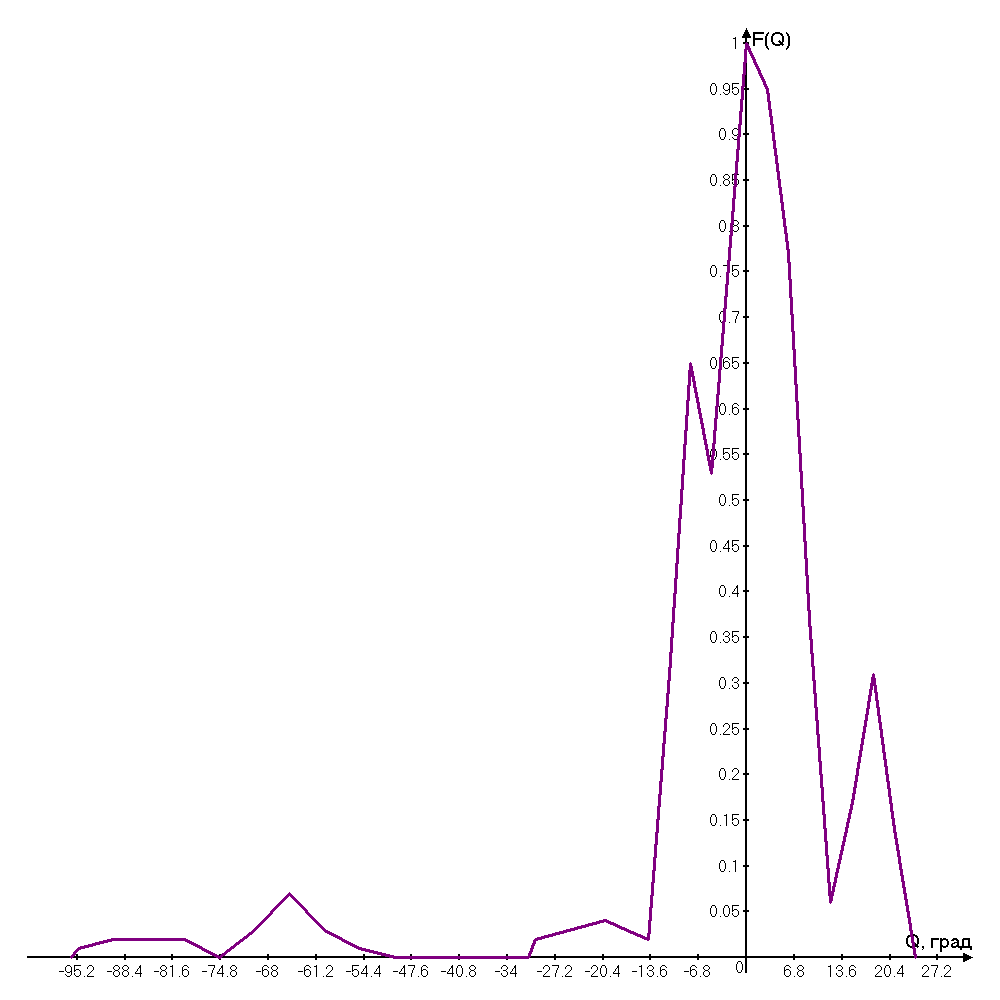 Рис. 1 – ДН зеркальной антенны с излучателем, установленным в фокусШирина главного лепестка по уровню половинной мощности:Измерение ДН при смещении облучателя вдоль фокальной оси мм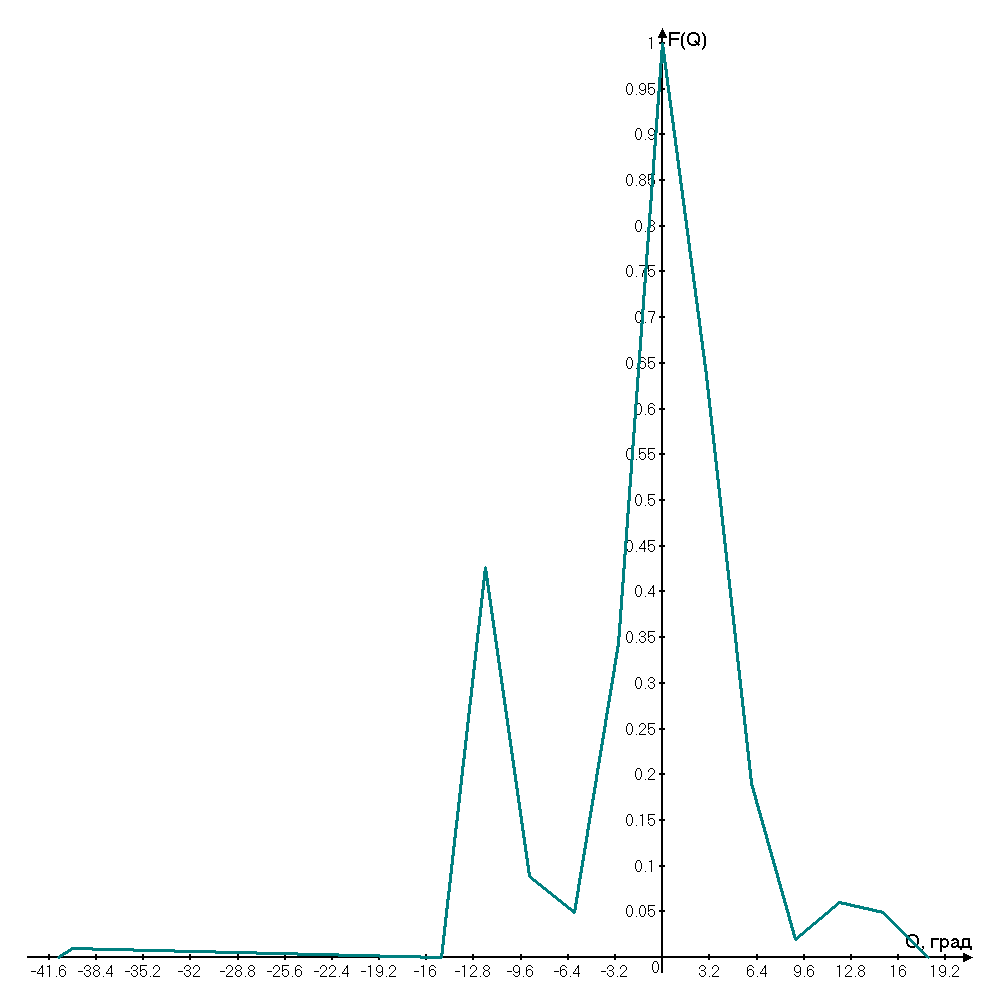 Рис. 2 – ДН со смещенным излучателемШирина главного лепестка по уровню половинной мощности: ммТаблица – 3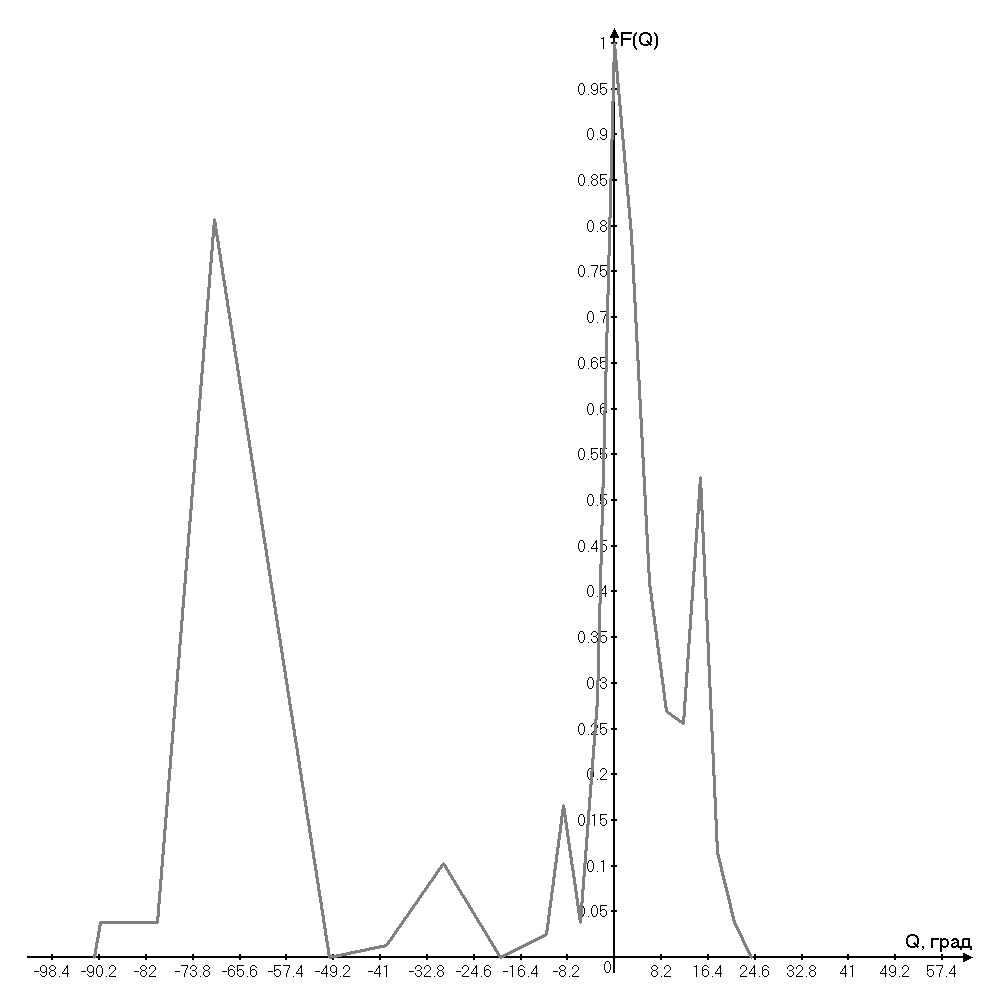 Рис. 3 – ДН зеркальной антенны со смещенным излучателемЗависимость угла β от угла αТаблица -4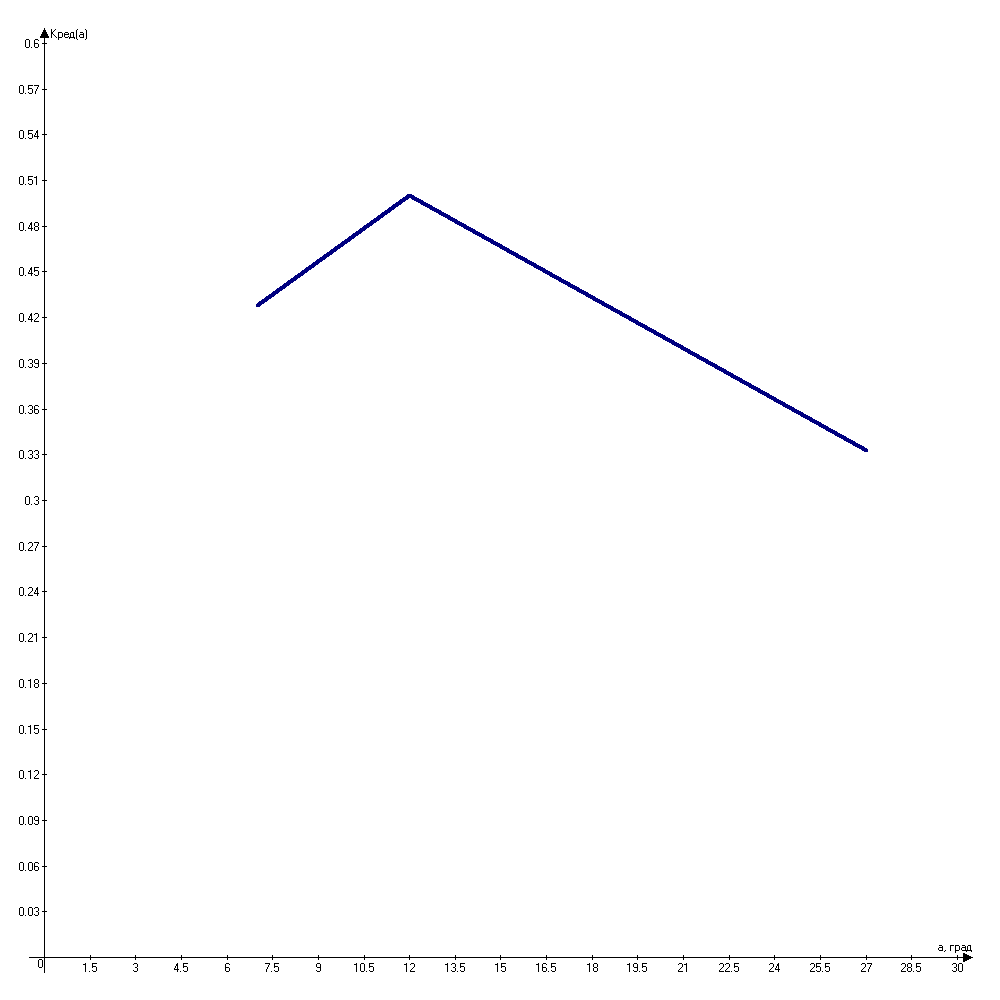 Рис. 4. Зависимость коэффициента редукции от угла αВыводыВ результате проведения данного опыта получили ДН зеркальной антенны при различных положениях облучателя. Измерили ширину главного лепестка по уровню половинной мощности.03691215182124265270275280I, мА109,57,73,70,61,73,11,400,10,20,20,228529029530030531033034034334634935235535800,30,70,30,100,20,40,30,23,16,55,38,10369121518320345348351354357I, мА10,26,520,20,70,500,106,40,90,53,503691215182124270280290310I, мА7,86,23,22,124,10,90,306,10,36,303203303403483513543570,10,800,21,30,32,2α, 71227β, 369